ПЛАН РАБОТЫ 
МКУ «Котлубанский центр культуры, спорта и библиотечного обслуживания населения»на октябрь 2023 год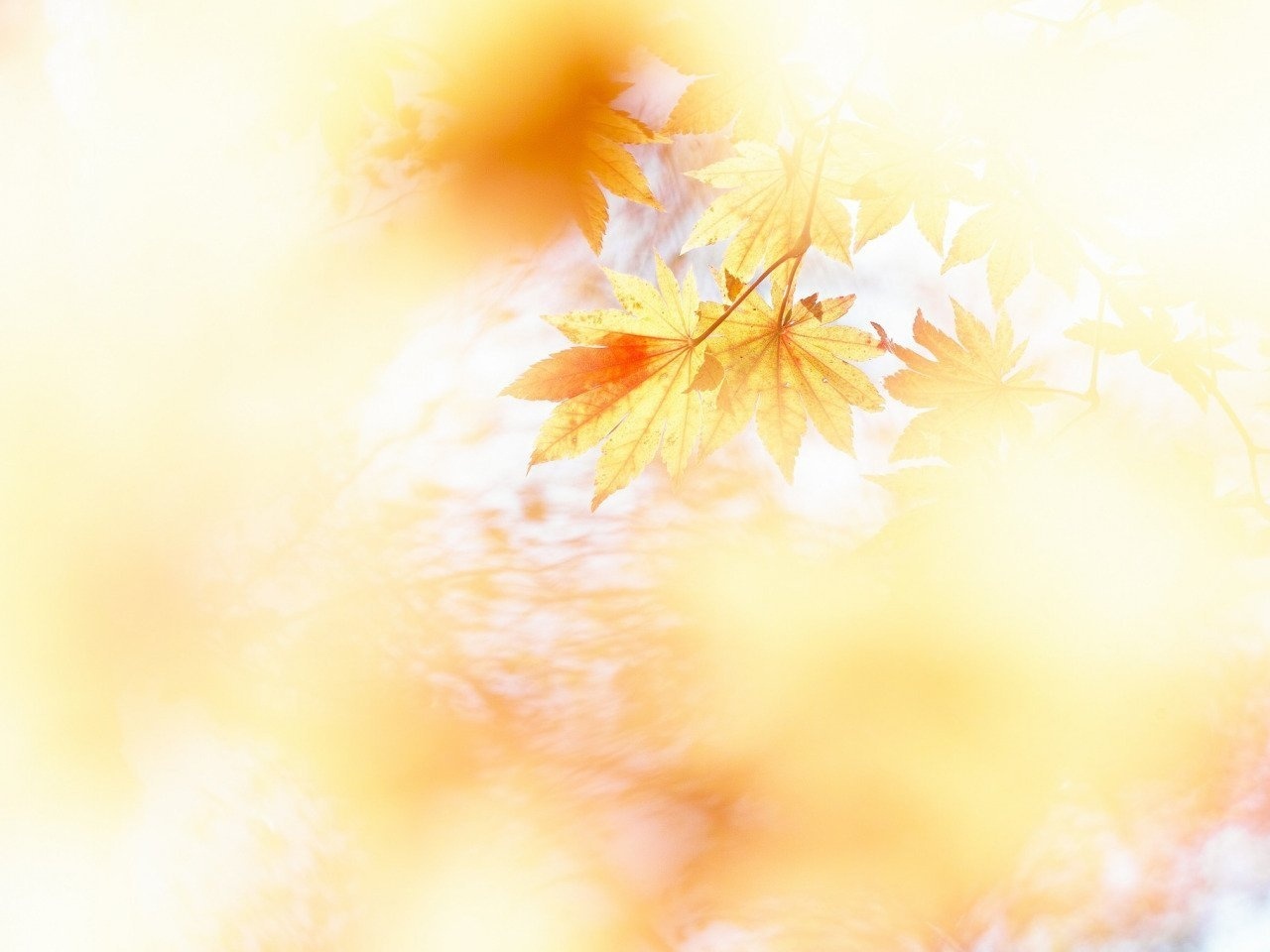 № п/пНазвание мероприятийДата, Время проведенияМесто проведенияВозраст.
категорияОтветст-венныйМеж.сотрудничествоПредполаг.кол-во уч-ов1Праздничный огонек «Пусть осень жизни будет золотой»01.10с 12.00-15.00ДК  малый залпожилыеДавиденко Н.Г.Администрация Котлубанкого с/п402Акция
 «Поздравление на дому» 02.10(посещение пожилых людей на дому)пожилыеДавиденко Н.Г.Администрация Котлубанкого с/п153Акция «Твори добро»2.10-5-10помощь на дому старшему поколениюпожилыеУскова И.А.104Праздничный концерт
« В Вашу честь, педагоги!»05.1017.00ДК зрит.залсмешаннаяДавиденко Н.Г.Администрация Котлубанкого с/п505Профилактическая беседа «Здоровому поколению – свежее дыхание»10.10в 11.30МБОУ «Котлубанская СШ»Подростки, детиТолмачева Ю.А.
Ускова И.А.206Спортивная программа «Нет вредным привычкам! Мы выбираем спорт!»
Антидопинг13.1016.00ДК спортзалдетиТрещев А.А.
207Межведомственные профилактические рейды в вечернее время в общественных местах16.10-22.10Общественные места п.КотлубаньДети, подросткиУскова И.А. 
общ.советМБОУ «Котлубанская СШ»8Фольклорная интерактивная программа «Октябрь-батюшка настал, Покров праздник заиграл»19.1011.00ДК фойедетиУскова И.А. Толмачева Ю.А.
Любенко Г.В.259Игровая программа «Волшебный листопад»20.1014.00Парк детиЛюбенко Г.В.МОО ТОС № 4 «Радуга»2010Акция «Алкоголизм жестокий яд»24.10ДК,школа, общественные местасмешаннаяУскова И.А.МБОУ «Котлубанская СШ»5011Акция «Чистый парк»23.10- 30.10паркДети, подростки, молодежьРаботники ДКВолонтеры4012Дискотека 80-х, 
кому за 3028.1020.00ДКЛюбенко Г.В, 
Ускова И.А.30